Guía de apoyo 8º básico matemáticaNombre: ___________________________________________EXPRESIONES ALGEBRAICAS: adición y sustracción Ejemplo 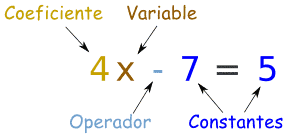 ACTIVIDAD 1Instrucciones: inventa 10 expresiones algebraicas, éstas deben tener un operador o signo (adición o sustracción),  un coeficiente (número) y una variable (letra). Te puedes guiar del ejemplo.Reducción de expresión algebraica Ejemplo sin exponente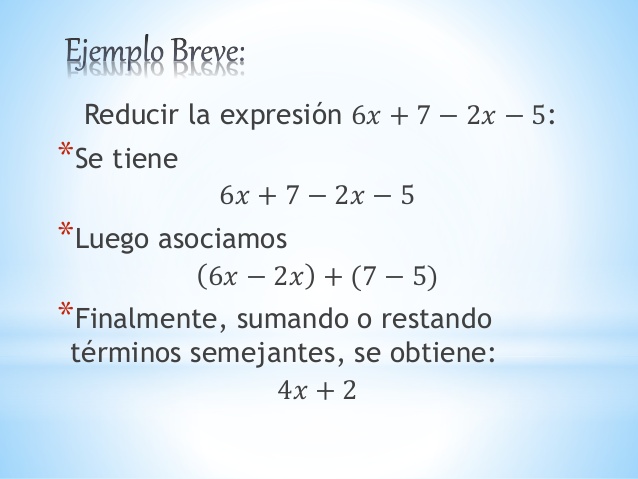 Ejemplo con exponente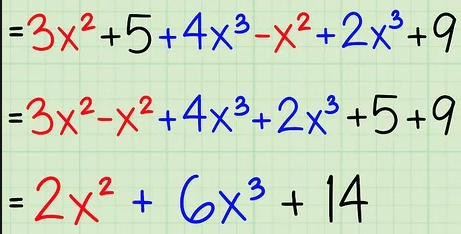 ACTIVIDAD 2Instrucciones: reduce las siguientes expresiones algebraicas, te puedes guiar del ejemplo de arriba. 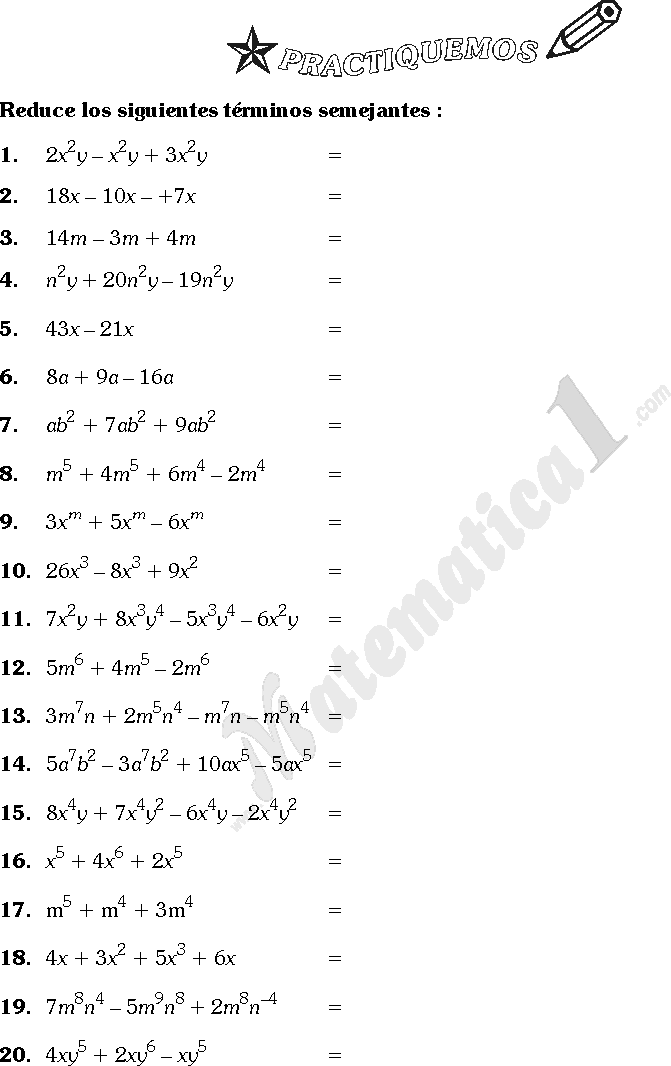 Expresión algebraica: perímetro de polígonosEl perímetro de una figura geométrica es la medida de su contorno (las líneas que forman la figura). 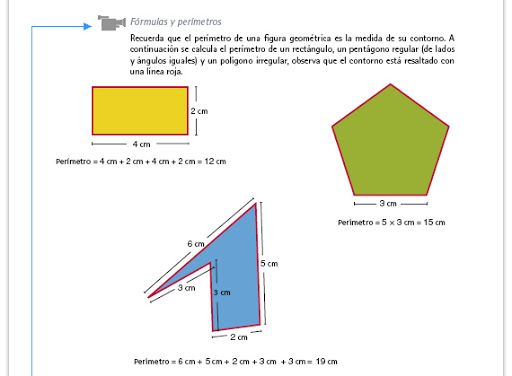 ACTIVIDAD 3Instrucciones: calcula el perímetro de los siguientes polígonos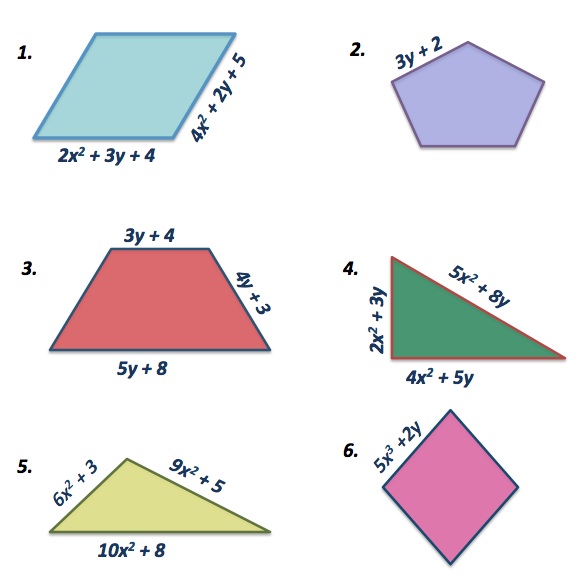 